คณะทรัพยากรชีวภาพและเทคโนโลยี 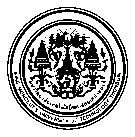 มหาวิทยาลัยเทคโนโลยีพระจอมเกล้าธนบุรี แบบเสนอชื่อกรรมการวิทยานิพนธ์ ..................................................................ชื่อ -นามสกุล ……….……………………………………… รหัสประจำตัว ……………..…………….ระดับปริญญาเอก   ระดับปริญญาโท  	จำนวน………………….……หน่วยกิต  หลักสูตร	ปรัชญาดุษฎีบัณฑิต……………………………สาขาวิชา  ………………………………...วิทยาศาสตรมหาบัณฑิต……………………….สาขาวิชา  ………………………………...วิศวกรรมศาสตรมหาบัณฑิต…………………..สาขาวิชา  ………………………………..ศิลปศาสตรมหาบัณฑิต………………………..สาขาวิชา  ………………………………...(เรื่อง) 	ภาษาไทย      	……………………………………………………………………......	   	ภาษาอังกฤษ 	………………………………………………………………..………อาจารย์ที่ปรึกษาและประธานควบคุมวิทยานิพนธ์  ……………………………………………       สถานที่ทำงาน  …………………………………………………………………………………       คุณวุฒิทางการศึกษา …………………………………………………………………..…………       ความเชี่ยวชาญ ……………………………………………………………………………………       เป็นอาจารย์ที่ปรึกษาหลัก	นักศึกษาปริญญาเอก …………………. คน นักศึกษาปริญญาโท …………………. คน	เป็นอาจารย์ที่ปรึกษาร่วมนักศึกษาปริญญาเอก …………………. คน นักศึกษาปริญญาโท …………………. คนอาจารย์ที่ปรึกษาร่วม ………………………………………………………………………….…สถานที่ทำงาน ……………………………………………………………………………………คุณวุฒิทางการศึกษา …………………………………………………………………..…………ความเชี่ยวชาญ ……………………………………………………………………………………       เป็นอาจารย์ที่ปรึกษาหลัก	นักศึกษาปริญญาเอก …………………. คน นักศึกษาปริญญาโท …………………. คน	เป็นอาจารย์ที่ปรึกษาร่วมนักศึกษาปริญญาเอก …………………. คน นักศึกษาปริญญาโท …………………. คนกรรมการ ………………………………………………………………………………………สถานที่ทำงาน …………………………………………………………………………………คุณวุฒิทางการศึกษา …………………………………………………………………..………ความเชี่ยวชาญ …………………………………………………………………………………กรรมการ ………………………………………………………………………………………สถานที่ทำงาน …………………………………………………………………………………คุณวุฒิทางการศึกษา  …………………………………………………………………..………ความเชี่ยวชาญ …………………………………………………………………………………กรรมการ ………………………………………………………………………………………สถานที่ทำงาน …………………………………………………………………………………คุณวุฒิทางการศึกษา  …………………………………………………………………..………ความเชี่ยวชาญ …………………………………………………………………………………หมายเหตุ  1.  .* จำนวนนักศึกษาสะสม ณ ปัจจุบัน (ไม่นับรวมนักศึกษาที่ลงทะเบียนในภาคการศึกษานี้)                 2.  กรณีเป็นผู้ทรงคุณวุฒิภายนอกหรืออาจารย์ประจำหลักสูตรที่สังกัดคณะอื่น ให้แนบประวัติ (CV) 	ลงชื่อ ………………………………… อาจารย์ที่ปรึกษา   	วันที่ …………..…………….ลงชื่อ ………………………………… ประธานหลักสูตร 	วันที่ …………………………คณะทรัพยากรชีวภาพและเทคโนโลยี มหาวิทยาลัยเทคโนโลยีพระจอมเกล้าธนบุรี แบบเสนอโครงการวิทยานิพนธ์ ............................................................................. ชื่อ -นามสกุล ……….……………………………………… รหัสประจำตัว ……………..…………….ระดับปริญญาเอก   ระดับปริญญาโท  	จำนวน………………….……หน่วยกิต  หลักสูตร	ปรัชญาดุษฎีบัณฑิต…………………………….สาขาวิชา  ………………………………...วิทยาศาสตรมหาบัณฑิต……………………….สาขาวิชา  ………………………………...วิศวกรรมศาสตรมหาบัณฑิต…………………..สาขาวิชา  ………………………………..ศิลปศาสตรมหาบัณฑิต………………………..สาขาวิชา  ………………………………...เรื่อง  	ภาษาไทย    	………………………………………………………………..	   	ภาษาอังกฤษ	………………………………………………………………..อาจารย์ที่ปรึกษาวิทยานิพนธ์ ………………………………………………………………………….......อาจารย์ที่ปรึกษาร่วม ………………………………….…………………………………………………..1.  ข้อเสนอโครงร่างวิจัยโดยสังเขป ปัญหาและที่มาของงานวิจัย  กล่าวถึงปัญหา และที่มาของงานวิจัย  การตรวจเอกสาร งานวิจัยที่เกี่ยวข้อง          รวมทั้งการตั้งสมมุติฐาน หรือหาเหตุผลเพื่อชี้ให้เห็นว่าทำไมถึงทำการศึกษาวิจัยเรื่องนี้   (ไม่เกิน 3 หน้า)2.  วัตถุประสงค์    ……………………………………………………………………………………………………………3. แนวทางการดำเนินงานวิจัยพร้อมทั้งระบุวิธีการพอสังเขป (ไม่เกิน 1 หน้า)……………………………………………………………………………………………………………4. เอกสารอ้างอิง (ใช้รูปแบบการอ้างอิงตามคู่มือการเขียนวิทยานิพนธ์ของมหาวิทยาลัย)……………………………………………………………………………………………………………ลงนามนักศึกษา ………………………………  วันที่  …………………………………………สำหรับเจ้าหน้าที่เท่านั้นได้ตรวจสอบแล้ว คณะกรรมการวิทยานิพนธ์เป็นไปตามเกณฑ์มาตรฐานหลักสูตรระดับบัณฑิตศึกษา พ.ศ. 2558 ข้อ 10.3  และ ข้อ 10.4ลงชื่อ................................................................(........................................................................)                            เจ้าหน้าที่ผู้ตรวจจากมติที่ประชุมคณะทำงานวิชาการ วันที่ ............. เดือน......................... พ.ศ. ...................ได้ตรวจสอบแล้ว คณะกรรมการวิทยานิพนธ์เป็นไปตามเกณฑ์มาตรฐานหลักสูตระดับบัณฑิตศึกษา พ.ศ. 2558 ข้อ 10.3  และ ข้อ 10.4ลงชื่อ................................................................                 (ผศ.ดร.สุดารัตน์ ตรีเพชรกุล)                      รองคณบดีฝ่ายวิชาการให้ความเห็นชอบโดย ……………………………………อาจารย์ที่ปรึกษา……………………………………ประธานหลักสูตร …………………………………… คณบดี 